LANCASHIRE COUNTY COUNCIL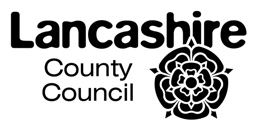 DETERMINED ADMISSION ARRANGEMENTS FOR COMMUNITY AND VOLUNTARY CONTROLLED PRIMARY SCHOOLS FOR 2021/2022ALL DISTRICTSThe purpose of the admission arrangements is to ensure that all school places for maintained schools are allocated and offered in an open and fair way.  Lancashire County Council (LCC) must comply with the School Admissions Code, published by the Department for Education [DfE], which has 'a force of law'.  When a school is oversubscribed, ie, it has more applicants than places available,  a policy is required to allocate and offer places in an open and fair way, in line with the School Admissions Code. Listed below is the policy and associated procedures used by LCC when allocating places for Community and Voluntary Controlled Schools.  The supplementary notes and Geographical Priority Areas [GPAs] which form part of the admission arrangements make it clear to parents how and why places are allocated in a fair, clear and objective way :~DETERMINED ADMISSIONS POLICY FOR COMMUNITY AND VOLUNTARY CONTROLLED PRIMARY SCHOOLS - 2021/2022The determined policy for admission to community and voluntary controlled primary schools for 2021/2022 is listed below:-An admission number will be published showing the maximum number of pupils that the school will admit in the Autumn Term 2021.   Parents are given the opportunity to express three preferences for a primary school.  Published criteria are used to decide which children should be offered the available places.  In primary schools, an equal preference scheme is operated to comply with the Schools Admission Code, whereby three parental preferences are given equal status and are considered equally against the admissions criteria.  If a school is oversubscribed, the following criteria will be applied in priority order:Primary SchoolsWhen a school is oversubscribed on parental preferences, then the following priorities apply in order:Looked after children and those who have been previously looked after, [including those legally adopted from overseas] (see note x below), thenChildren for whom the Local Authority accepts that there are exceptional medical social or welfare reasons which are directly relevant to the school concerned (see note (i) below, thenChildren with older brothers and sisters attending the school when the younger child will start, (see note (iii) below), thenRemaining places are allocated according to where a child lives. Those living nearest to the preferred school by a straight line (radial) measure will have priority, (see note (v) below.When a primary school with a GPA  is oversubscribed the following priorities will be applied in order:Looked after children and those who have been previously looked after, including those from overseas (see note (x) below), thenChildren for whom the Local Authority accepts that there are exceptional medical, social or welfare reasons which are directly relevant to the school concerned. (See note (i) below) thenChildren living within the school’s geographical priority area with older brothers or sisters attending the school when the younger child will start, (see note iii below).  Children living within the school’s geographical priority area, then Children living outside the school’s geographical priority area with older brothers or sisters still attending the school when the younger child will start (See note (iii) below) thenChildren living outside the school’s Geographical Priority Area (see note (iv) below.GPAs relate to:~Mayfield Primary School, LythamMoss Side Primary SchoolCottam Primary SchoolLongsands Primary SchoolEidsford Community Primary SchoolCrawshawbooth Primary SchoolWaterfoot Primary SchoolNotesThe medical, social and welfare criterion will consider issues relevant to the child and/or the family.  This category may include children without an EHC Plan/Statement who have special needs.  As required by law, all children with a Statement of Special Educational Needs/Education, Health and Care Plan naming a school will be admitted before the application of the over-subscription criteria.  Children who have a Statement for Special Needs/EHC Plan will have their applications considered separately.Brothers and sisters includes full brothers and sisters, step children, half brothers and sisters, fostered and adopted children living with the same family at the same address; and full brothers and sisters living at different addresses.The distance criterion which will be used as the tie breaker if there is oversubscription within any of the admission criteria is a straight line (radial) measure.  If the Local Authority is unable to distinguish between applicants  using the published criteria (eg. Siblings, those living the same distance from home to school, or families residing in the same block of flats) places will be offered via a random draw.The distance measure is a straight line (radial) measure centre of building to centre of building.Please note that the Local Authority may introduce a new IT measuring system during the admissions round.  The radial measurement will continue to be used.  A child’s permanent address is the one where he/she normally lives and sleeps and goes to school from.  Proof of residency may be requested at any time throughout the admissions process, (including after a child has accessed a school place).The Local Authority will keep waiting lists for all Lancashire primary schools until 31 August 2021.  These are kept in priority order using the school's published admission criteria.  From 1 September 2021, waiting lists will be transferred to and retained by individual admission authorities (the Local authority for community and voluntary controlled schools and own admission authority schools will each retain their own list).  To comply with the School Admissions Code the waiting lists must be retained until at least 31 December 2021.Children will not normally be able to start school other than at the beginning of the term unless they have moved into the area or there are exceptional circumstances.Applications for school places which are received late will not necessarily be dealt with at the same time as those received by the set deadline.  The reasons for a late application may be requested and where these are not exceptional the relevant admission criteria will be initially applied to all others received on time.  The late application will be dealt with after this process. Where a child lives with one parent for part of the week and another for the rest of the week only one address will be accepted for a school admission application.  This will normally be the one where the child wakes up for the majority of school days (Monday to Friday). the highest priority must be given to looked after children and children who were previously looked after, but ceased to be so because they were adopted (or became subject to a residence order, child arrangement orders or special guardianship order). Further references to previously looked after children in the Code means children who were adopted (or subject to residence orders, child arrangement orders or special guardianship orders) immediately following having been looked after. This includes children who are legally adopted from overseas.  Relevant, legal documents must be provided to evidence the adoption.Shared Care Arrangements When a child lives with one parent for part of the week and another for the rest of the week only one address will be accepted for a school admission application.  This will normally be the one where the child wakes up for the majority of school days (Monday to Friday).  Proof of residence may be requested at any time throughout the admissions process.In the cases where a child lives with parents who have shared responsibility and the child’s time is split equally between two homes, the address of the parent who receives child benefit will normally be used. The Local Authority reserves the right to request further proof, in order to establish the home address, as fit the individual circumstances.Where agreement cannot be reached:~Where shared care arrangements are in place, and parents/carers of the child submit two separate applications for different schools, the Local Authority requires parents to resolve matters between themselves, taking legal advice if necessary, and inform the Local Authority which application should be processed. The Local Authority will not become involved in private disputes. The Local Authority has an obligation to process an application that has been submitted and signed by a parent with parental responsibility.  We will consider the living arrangements and apply the shared care arrangement rules.If there are any challenges to which address is to be used as a child's residency, individual admission authorities will be consulted. In cases where parents are separated and both have retained joint responsibility, the application will be accepted from the parent who is in receipt of the child benefit and with whom the child primarily resides.Where shared care arrangements are in place it may be necessary to establish the permanent home address for the child. In certain circumstances parent/carers will be asked to write to the Local Authority stating the number of days each week the child spends with them. The Local Authority may ask for evidence of which parent/carer was in receipt of child benefit at the point of application. If the parent/carer is not in receipt of child benefit, the Local Authority will ask for proof of benefit award notices; Tax Credit Award Notices and child's registered address with the GP at the point of application. If the child’s home address cannot be verified the Local Authority reserves the right to request further documentary evidence to support any claim of permanent home address.The Local Authority cannot release information or intervene where disputes or disagreements arise between parents in relation to any DETERMINED or submitted application for a school place.We can only process applications from one address. If your child lives at another address from you or with another parent/carer from Monday to Friday, please provide the Parental Responsibility Order or Residence/Child Arrangements Order for the person the child lives with. Further evidence can include:~-  a copy of a court order;-  a letter from a solicitor setting out the arrangements;-  a joint statutory declaration (prepared by a Commissioner for Oath);-  a tax credit award notice (TC602) for current year.Moving HouseIf you are about to move house, please contact the Area Education Office with your new address so that letters which are sent to you do not go astray.  If you have already exchanged contracts on a house or have evidence of a confirmed offer of tenancy, you can ask for your child's application to be considered from the new address. It is required that a family does not just own a property, in a particular location, but that they are actually resident in the property.  Evidence of your/the child's residency in the new property will be required.   We can’t accept a temporary address if you still possess a property that was previously used as a home address.If you make a permanent house move after applying, but before allocation procedures have been undertaken, you must contact the Area Education Office.  You may be able to change your preferences if you are changing address to a more distant property and the allocation will be based on the new address.  We normally require two forms of evidence to confirm a house move.  It may on occasions be necessary to request additional documentation, depending upon individual circumstances.Documents accepted to evidence a house move:~Proof of purchase or tenancy agreement Evidence of disposal of previous propertyCouncil Tax document, evidencing the end of residency in previous home.Council Tax document, evidencing the residency within your new home.  Other forms of evidence may also be accepted at the discretion of the County Council to cover individual circumstances.If you move temporarily during the admissions process you must also discuss the matter with the Area Education Office.  Temporary addresses are rarely accepted for admission purposes.  If you are moving to another area of Lancashire, details of schools in the area can be obtained from any Area Education Office. Admission Authorities will check address details and may randomly sample applications.You must contact the Area Education Office if there are any changes in your child's living arrangements during the application and allocation of places period.Places offered for Lancashire schools may be subsequently withdrawn where misleading or inaccurate information has been discovered.Applications from abroad (and other areas of the UK)It is required that families must be physically resident in Lancashire (or nearby) in order to apply within the annual intake processes. Exceptional circumstances will be considered on request (and will require that individual families provide the necessary evidence for consideration). Exceptions will usually include:UK Service Personnel families who can provide evidence of a posting into the area and the date from which this will occur.or crown servants returning from overseas to live in that area.New to area families purchasing / renting / leasing an address in Lancashire (providing legal evidence of a contract exchange or lease agreement as a minimum) – see notes below.Where families are planning to return to an address (whether pre owned or not) within Lancashire, and can provide evidence of ownership, it is required that they are physically in residence during the application period in order for applications to be accepted for annual intakes. This means that the child is in residence with parent/ parents at their permanent address.  This applies to those returning from living abroad and those returning from periods of employment / secondment abroad. This principle applies also to (b) above. If there are challenges to an LA decision not to accept an application within the agreed arrangements to coordinate then individual admission authorities will be consulted. Note however that admission policies require that a family does not just own a property in a particular location, but that they are actually resident at that property. Where families relocate or return to an address in Lancashire after a statutory closing date but during the allocation period (ahead of finalisation of offers) then there will be consideration of accepting a late application. Appropriate evidence must be provided of ownership and date of relocation and residence at that address.Please note that late entry to the annual intake processes will not be possible after the statutory closing dates unless an exception is agreed by the Local Authority and / or the admission authority.  Geographical Priority Areas – Primary SchoolsGeographical Priority Area for the North Area of Lancashire:~Mayfield Primary School, Lytham St Annes - Geographical Priority Area (GPA) – introduced for the  2017 Admissions roundBuilding work has commenced on a new housing development on the ex Pontin's site on the A584 which borders Blackpool authority (the A5230 - Squires Gate Lane and Blackpool Airport).This is located within Lancashire but is situated on the border with Blackpool. The new properties will be situated near to Blackpool primary and secondary schools and academies. They are already located within the FY8 area so are in the Geographical Priority Area (GPA) for Lytham St Annes Technology & Performing Arts College. There are 443 dwellings planned on this site. The pupil yield from these will depend on the type of housing which is developed and is expected to be between 75 and 168 across the primary age range. Blackpool Authority do have primary place capacity for this new development.   The properties will, however, be some distance from the nearest Lancashire primary school. It is intended, therefore, to introduce a GPA for Mayfield Primary School in St Annes in order to give these Lancashire families some increased priority for admission.Geographical Priority Areas (GPAs) for South Lancashire Primary Schools – Introduced in the 2011/12 Admissions roundLONGSANDS CP SCHOOL – the area north of Sandy Brook, east of Eastway (B6241), south of Savick Brook and west of the M6 motorway.COTTAM CP SCHOOL – the area north of the Lancaster Canal, east of Sidegreaves Lane, south of Hoyles Lane and west of Tom Benson Way (B6241).MOSS SIDE PRIMARY SCHOOL - REVISEDThe area bounded by Southport Road (A581), Moor Road (B5249), the Preston to Ormskirk railway line, Dunkirk Lane, Longmeanygate, Schleswig Way (B5253) and Leyland Lane Geographical Priority Areas (GPAs) for East Lancashire Primary SchoolsEdisford Community Primary School  [introduced in 2015/16 admissions round]Those resident in the Low Moor area (bordered by Edisford Road to the south and the River Ribble to the west and north) as far as houses on and adjacent to Riverside and Low Moor Farm.GPAs were adopted for Crawshawbooth Community Primary School and Waterfoot Community Primary School and introduced in 2014/15 admissions round.CRAWSHAWBOOTH COMMUNITY PRIMARY SCHOOLCrawshawbooth Community Primary SchoolFrom the north end of the Clowbridge reservoir heading south and taking in the Dunnockshaw, Loveclough, Goodshaw Fold, Goodshaw Chapel and Goodshaw areas (and surrounding farm houses). The cut off points at the south end of the area will be Lord Street and its houses and Forest Bank Road (both off the A682).The line will run East down the middle of Forest bank Road and across the top of Short Clough reservoirThe confirmation, this GPA includes Higher Nutshaw Farm, Dunnockshaw.WATERFOOT COMMUNITY PRIMARY SCHOOLWaterfoot Community Primary SchoolLower and Higher Boarsgreave in the south taking in houses and settlement adjacent to Cowpe Road running north to the point where the River Irwell meets Bacup Road in Waterfoot.Families with children living within the stipulated GPA would have prior consideration for a place at the relevant school under criterion 4 – ahead of other applicants under criterion 4 with children living outside of the GPA.Transfer between Lancashire Infant and Junior Schools  Infant to Junior School Transfers (Year 2 to Year 3) and In Year AdmissionsIn Lancashire there are five infant and five junior schools which are legally separate organisations (each has its own Governing Body) but which, in pairs, have close links.These are:-Ribbleton Avenue Infants and Ribbleton Avenue  Juniors   (Preston)Leyland Methodist Infants and Leyland Methodist Juniors   (South Ribble)Leyland St Andrew's CE Infants and Woodlea Juniors   (South Ribble)Rosegrove Infants and Lowerhouse Juniors   (Burnley)Whitefield Infants and Lomeshaye Juniors   (Pendle)Historically children in Year 2 at each infant school have transferred to Year 3 at the associated junior school. It is anticipated that this will continue.  The School admissions Code does state however that:- "Some schools give priority to siblings of pupils attending another state funded school with which they have close links. Where this is the case this priority must be set out clearly in the arrangements". The current determined admission arrangements for all Lancashire's community and voluntary controlled schools prioritise admission as follows:-Looked after children and those who were previously looked after, including those legally adopted from overseas.Exceptional medical, social and welfare reasons directly relevant to the school concerned.Children who will have older brothers and sisters attending the school when the younger child appliesDistance - a straight line (radial) measure These criteria do not explicitly refer to the schools named above in terms of applying the sibling test across the full age range (reception to Year 5 for September reception admissions; reception to Year 5 for all Year 2 to Year 3 transfers and reception to Year 6 for all in year admissions). Clarity is important in relation to the close links between each pair of infant and junior schools.It is determined therefore to add statements to the determined admission arrangements for Lancashire's community and voluntary controlled schools to confirm that:-"For Lancashire infant and junior schools which have close links (the schools will be named in information for parents) the sibling criterion for admission will be applied in relation to children on roll at either school (as appropriate) in relation to annual intakes and in year admissions""For Year 3 admissions at Lancashire junior schools parents with children on roll in Year 2 at any school may apply for Year 3 places (by 15 January in the year of the intended transfer). Similarly new to area families are able to apply for Year 3 places at the junior schools.It is expected that predominantly the current situation for Year 2 to Year 3 transfers will continue. The Local Authority will however implement and manage a formal admission round for transfers if a situation develops where there are more Year 3 applicants than available places. Officer comment: prior to formal consultation about firming up the admission policy for infant and junior schools and clarifying the information for parents a letter was sent to all of the head teachers concerned. This alerted them to the forthcoming consultation and gave the opportunity for informal views ahead of any changes. There were some informal enquiries by telephone about the need for the change but no formal objections or concerns have been received. In view of admission number mismatches for two pairs of these schools, and probable increased place demand in the future, it is essential that Lancashire provides absolute clarity about infant and junior admissions and transfers. This will ensure that the requirements of the School Admissions Code and associated legislation are met and that all schools and applicants have clear information about how admissions procedures operate.     Summer born children -Deferring or delaying school entry BackgroundThe Department for Education has produced guidance 'Advice on the Admission of Summer Born Children (December 2014)'.  The guidance is non-statutory and has been produced to help local authorities, admission authorities and parents understand the framework within which admission authorities must operate, and to dispel some of the myths that appear to have arisen around the admission of summer born children.It should be read in conjunction with the statutory document, the Department for Education, 'School Admissions Code' which was published in December 2014.The Schools Minister, Nick Gibb, wrote an open letter in September 2015 which referred to government plans to amend the School Admissions Code so that all summer born children can begin school after their fifth birthday and be placed into a reception class.  As yet, there has not been a consultation on the legislative changes that would be needed to amend the School Admissions Code.  Lancashire County Council is therefore still adhering to the statutory requirements of the December 2014 Code. When will my child reach statutory school age?Children must be receiving full-time education by the start of the term following their fifth birthday.For children born between 1 September and 31 December, they reach compulsory school age on 31 December and must be receiving full-time education at the start of the spring term (i.e. after the Christmas holidays, in January).For children born between 1 January and 31 March, they reach compulsory school age on 31 March and must be receiving full-time education by the start of the summer term (i.e. after the Easter holidays, in March or April).For children born between 1 April and 31 August, they reach compulsory school age on 31 August and must be receiving full-time education at the start of the new school year (i.e. after the summer holidays, in September).Delayed admission to ReceptionParents of non-compulsory age children [four year olds] are entitled to inform the Admission Authority of their intention for their child to embark on a pattern of part-time attendance or deferment if that best suits the needs of their child. In Lancashire, we provide for the admission of all children in the September following their fourth birthday.  Parents of non-compulsory school age children (four year olds) may choose a pattern of part-time attendance or deferment if that best suits the needs of their child.  Parents will be offered the opportunity for their child to:Start Year R (Reception) in September on a full-time basis from their first day of attendance or on a part-time basis up to the point of reaching compulsory school age.Defer the date their child is admitted to the school until later in the school year but not beyond the point at which they reach compulsory school age and not beyond the beginning of the summer term of the school year for which the offer of the school place was made.Deferred admission to ReceptionParents who are considering deferring their child's entry to school should be aware that teachers are skilled in differentiating the curriculum to meet a diverse range of needs.  Parents are encouraged to visit the schools they are thinking of applying for, where staff will be able to explain the provision on offer to children in Reception class, how it is tailored to meet the needs of individual pupils and how the needs of each pupil will continue to be met as they move up through school.Where a parent wishes to defer their child's admission until the following school year, parents are encouraged to make requests to defer in good time before the closing date for the normal admission round.  Parents will need to provide the detailed reasons to enable their request to be given proper consideration and are encouraged to include any supporting evidence from relevant professionals.  Please complete the County Council's application form 'Application for a Lancashire school place for summer born children'.Parents submitting a request for admission out of the normal age group are required to also make an application for a place in their child's normal age group at the same time.  If the application to defer is made by the national closing date for applications the admission authority will ensure that the parent receives the response to their request before the primary school national offer day.All summer born requests for deferred admission will be considered by the individual admissions authority of each preferred school. Where requests are made for differing admission authorities, the request must be sent to the local authority that will co-ordinate the request and the decisions made.  If a joint agreement cannot be reached then the decision to defer admission will only stand for any named school that agreed the request.  When considering a request for deferred admission for a community or voluntary controlled school the following factors will be considered:any delayed social, emotional or physical development which may be affecting the child's readiness for school (supported by a relevant professional);premature birth and the fact that the child may have naturally fallen into a lower age group if they had been born on their expected date of birth;any medical incapacity, if this has prevented access to early years provision. any significant learning or special educational needs (supported by a relevant professional);the views of the head teacher of the preferred school (s) parental viewsIt will not be sufficient for the parent to provide personal views and opinions and /or to refer to national research. The request should demonstrate why it would be in a child's interest to be admitted to reception following their fifth birthday, rather than year one. Making a decision in the child's best interestsThe Local Authority will share information provided on the application form with the admission authorities and head teachers of the school(s) parents have expressed a preference for. They will not however be informed of the order of preferences. These admission authorities and head teachers will then come to a decision as to whether they support the request for deferred entry.  Where necessary, reports will be requested from the child's nursery.   The final decision will be for the admission authority to make. The Local Authority will then write to parent/carers to confirm the result of these decisions.If the request to defer admission is approved, the application for the normal age group can be withdrawn.  A new application will need to be submitted the following autumn as part of the main admission round for the following year.If the request to defer admission is refused, you will need to decide whether to accept the offer of a place for the normal age group, or to refuse it and make an in-year application for admission to Year 1 for the September following the child's fifth birthday. Places are not held open for children who defer entry, so parent/carers must then reapply for a school place the following year for a place in Reception alongside children who are one school year younger. Additional factors for considerationParents/carers should be aware that as the number of applications and preferences, and even the number of available places, may differ from year to year, that a deferral does not mean a place at the same school can be allocated one year later or provide any additional priority for a place.Once a child has been admitted to a school it is for the head teacher to decide how best to educate them. The head teacher may consider that it would be appropriate for a child who has been admitted out of their normal age group to be moved to their normal age group. Any decision to move a child to a different age group would be based on educational reasons and in consultation with the parents. For any child not being educated in the year group in which their chronological age falls there may be complications if a change of school is required or a move to another local authority. It will be for the admission authority of any receiving school to decide whether to admit the child out of their normal age group. This also applies at the time of transfer from primary to secondary school. Any child who remains a year below their chronological age group will no longer be of compulsory school age during Year 11 of secondary school and therefore will be able to leave school before completing examinations. There is no formal right to appeal a decision made by the admission authority.  However, for schools where the LA is admission authority, a parent may request a review of the decision made.LANCASHIRE COUNTY COUNCILDETERMINED ADMISSION ARRANGEMENTS FOR COMMUNITY AND VOLUNTARY CONTROLLED PRIMARY SCHOOLS FOR 2021/2022IMPORTANT NOTEPlease note that the admission numbers for some schools may vary upwards upon determination to support the extra demand for school places in the area.DETERMINED Admission Numbers for Lancashire Community and Voluntary Controlled Primary Schools:~IMPORTANT NOTEPlease note that the admission numbers for some schools may vary upwards upon determination to support the extra demand for school places in the area.Application forms received after the published closing date, will only be considered at that time if the following conditions apply:Application forms received after the published closing date, will only be considered at that time if the following conditions apply:(a)if the number of preferences received for the school is below the published admission number or:(b)there are extenuating circumstances justifying a late application.These may include:These may include:(a)parents moving into the County after the closing date;(b)parent/carer illness which required hospitalisation for the major part of the period between the publication of the composite prospectus and the closing date for applications.SCHOOL No.NAME OF SCHOOLDETERMINEDADMISSION No. 2021/202201001Bowerham Community Primary and Nursery School6001002Dallas Road Community Primary School6001003Willow Lane Community Primary School3001011Castle View Primary School3001012Ryelands Primary & Nursery School6001015Moorside Primary School9001018Nether Kellet Community Primary School1501022Quernmore Church of England Vol. Cont Primary School1501023Tatham Fells Church of England Vol. Cont Primary School801025Caton Primary School1001027Wray with Botton Primary School701032Warton Archbishop Hutton's Primary School2601044Carnforth North Road Community Primary School3001049Great Wood Primary School6001050Torrisholme Community Primary School6001051Morecambe Bay Community Primary School4501052West End Primary School3001053Sandylands Community Primary School6001054Lancaster Road Primary School9001058Trumacar Nursery and Community Primary School4501060Westgate Primary School9001061Morecambe and Heysham Grosvenor Park Primary School4501062Mossgate Primary School3002001Carr Head Primary School3002002The Breck Primary School [Poulton-le-Fylde]3502003Carleton Green Community Primary School4502008Fleetwood Chaucer Community Primary School4502013Larkholme Primary School4502014Fleetwood Charles Saer Community Primary School4502016Shakespeare Primary School6002018Fleetwood Flakefleet Primary School6002019Preesall Carter's Charity (VC) Primary School 3002027Stalmine Primary School1502030Stanah Primary School6002031Thornton Cleveleys Northfold Community Primary School3002033Thornton Cleveleys Baines Endowed [Vol. Cont] Prim School3002035Thornton Primary School2002036Thornton Cleveleys Royles Brook Primary School4502038Nateby Primary School1202039Forton Primary School1502049Garstang Community Primary School3002051Staining Church of England VC Primary School3502052Thornton Cleveleys Manor Beach Primary School4504036Freckleton Strike Lane Primary School3004039Kirkham and Wesham Primary School3004043Weeton Primary School3004044Lytham St Anne's Mayfield Primary School6004045Clifton Primary School3504046Lytham St Anne's Ansdell Primary School3504052Lytham Hall Park Primary School6006002Brookfield Community Primary School2706604Deepdale Community Primary School9006005Eldon Primary School3006008Brockholes Wood Community Primary School3506009Frenchwood Community Primary School4506010Preston Grange Primary School3006011Preston Greenlands Community Primary School3006012Holme Slack Community Primary School3006014Ingol Community Primary School3006016Moor Nook Community Primary School3006019Ribbleton Avenue Infant School7006020Ribbleton Avenue Methodist Junior School7006021The Roebuck School45 06031Preston St Stephen's Church of England Primary School [VC]4506033Ashton Primary School3006035Preston Fishwick Primary School17 06037Lea Community Primary School3006040Catforth Primary School1306041Sherwood Primary School6006042Cottam Primary School3006050Goosnargh Whitechapel Primary School1506055Kennington Primary School3506057Fulwood and Cadley Primary School4506058Harris Primary School3006060Queen's Drive Primary School6006062Pool House Community Primary School2506064Brabin's Endowed School [VC]1506071Longsands Community Primary School3007005Higher Walton Church of England Primary School [VC]1707007Bamber Bridge St Aidan's Church of England Primary School [VC]2407009Lostock Hall Community Primary School6007012Walton-le-Dale Primary School6007013Coupe Green Primary School2007015Leyland St Andrew's Church of England Infant School [VC]6007016ILeyland Methodist Infant School7007016JLeyland Methodist Junior School7007019Woodlea Junior School6507020Lever House Primary School4507024Northbrook Primary School3007025Seven Stars Primary School3007026Moss Side Primary School3707029Farington Primary School3007030Longton Primary School3007037Little Hoole Primary School3007040Penwortham Middleforth Church of England Primary School [VC]3007041Howick Church of England Primary School [VC]1507043Penwortham Primary School3007044Whitefield Primary School6007046Kingsfold Primary School3007047Penwortham Broad Oak Primary School3008001Burscough Bridge St John's Church of England Prim School [VC]3008002Burscough Bridge Methodist [Voluntary Controlled] Prim School1208004Ormskirk Lathom Park Church of England Primary School [VC]1008006Westhead Lathom St James' Church of England Primary School [VC]1508009Ormskirk Asmall Primary School2008011Ormskirk Church of England Primary School [VC]6008014Ormskirk West End Primary School3008016Burscough Village Primary School3008018Bickerstaffe [Voluntary Controlled] Church of England School1508019Aughton Town Green Primary School5008020Aughton Christ Church C/E Vol Controlled Primary School3008021Aughton St Michael's Church of England Primary School3008023Holmeswood Methodist School608024Richard Durnings Endowed Primary School Bispham1508027Scarisbrick St Mark's Church of England Primary School [VC]1508029Pinfold Primary School, Scarisbrick708033Holland Moor Primary School, Skelmersdale6008034Cobbs Brow School4008038Skelmersdale Trinity C/E/Methodist Primary School [VC]3008040Skelmersdale Crow Orchard Primary School2608043Little Digmoor Primary School2008046Hillside Community Primary School3008054Delph Side Community Primary School3008063Crawford Village Primary School1008064Wrightington Mossy Lea Primary School708071Tarleton Community Primary School3008076Banks Methodist Primary School [VC]1008077Banks St Stephen's Church of England Primary School [VC]3008078Brookfield Park Primary School3008079Woodland Community Primary School5009002Duke Street Primary School5009003Highfield Community Primary School3009010Gillibrand Primary School3009015Buckshaw Primary School3009022Adlington Primary School2009024Lancaster Lane Community Primary School3009025Clayton-le-Woods Manor Road Primary School3609026Clayton-le-Woods Westwood Primary School3009028Anderton Primary School3009031Brindle Gregson Lane Primary School3009039Coppull Primary School4509045Euxton Primrose Hill Primary School6009050Balshaw Lane Community Primary School 6009052Eccleston Primary School3009053Clayton Brook Primary School3009062Abbey Village Primary School1509063Withnell Fold Primary School1411004Accrington Huncoat Primary School3011005Accrington Hyndburn Park Primary School7511013Accrington St Peter's Church of England Primary School [VC]3011014Accrington Spring Hill Primary School6011015Accrington Woodnook Primary School4011018Oswaldtwistle Hippings Methodist Primary School [VC]3011020Oswaldtwistle St Andrew's Church of England Primary School [VC]4511024Oswaldtwistle West End Primary School3011025Oswaldtwistle Moor End Community Primary School3011029Clayton-le-Moors Mount Pleasant Primary School6011042Great Harwood Primary School4511045Rishton Methodist School [VC]3011055Clitheroe Brookside Primary School3011056Clitheroe Edisford Primary School3011057Clitheroe Pendle Primary School5011061Gisburn Primary School2011064Read St John's Church of England Primary School [VC]3011065Sabden Primary School1511070Barrow United Reformed Church Primary School  [VC]3012001Briercliffe Primary School6012002Worsthorne Primary School3012005Padiham Green Church of England Primary School [VC]3012006Padiham Primary School4512011Hapton Church of England/Methodist Primary School [VC]1812012Barden Primary School6012013Burnley Brunshaw Primary School6012020Burnley Heasandford Primary School9012022Burnley Ightenhill Primary School6012023Burnley Lowerhouse Junior School6012025Rosegrove Infant School6012035Burnley Stoneyholme Community Primary School6012037Burnley Whittlefield Primary School3012041Rosewood Primary School 6012042Cherry Fold Community Primary School  6012043Burnley Springfield Community Primary School 3013001Bradley Primary School6013007Lomeshaye Junior School9013010Nelson Walverden Primary School6013011Nelson Whitefield Infant School and Nursery Unit9013012Marsden Community Primary School6013016Barrowford School6013023Roughlee Church of England Primary School [VC]713024Higham St John's Church of England Primary School [VC]2013030Colne Park Primary School6013031Colne Primet Primary School3013033West Street Community Primary School3013034Trawden Forest Primary School3013036Reedley Primary School6013040Barnoldswick Church of England VC  Primary School 6013041Barnoldswick Coates Lane Primary School3013042Barnoldswick Gisburn Road Community Primary School3013046Kelbrook Primary School1513048Salterforth Primary School1513049Earby Springfield Primary School3014001Bacup Britannia Community Primary School3014002Bacup Thorn Primary School4514003Northern Primary School3014005Sharneyford Primary School1014008Bacup St Saviours Community Primary School1514011Bacup Holy Trinity Stacksteads C/E Primary School [VC]3514015St Paul's  Church of England  Primary School, Rawtenstall [VC]4014018St Mary's Rawtenstall Church of England Primary School [VC]3014019Crawshawbooth Primary School4514022Waterfoot Primary School4514024Newchurch St Nicholas Church of England Primary School [VC]3014026Balladen Community Primary School3014027Water Primary School2014030Broadway Primary School3014031Helmshore Primary School6014038Edenfield Church of England Primary School [VC]2514039Stubbins Primary School, Ramsbottom3014040St Bartholomew's Church of England Primary School [VC]2514042Whitworth Tonacliffe Primary School45